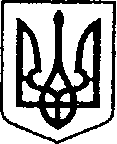 П Р О Т О К О Л № 1Засідання міської комісії з питань ТЕБ та НС 15 січня 2021 р.									м. НіжинГоловує: Міський голова.На засіданні присутні: члени комісії (за списком) та запрошені.Порядок денний:Про заходи щодо готовності органів влади до реагування на можливі надзвичайні ситуації, повязані з ускладненням погодних умов на території Ніжинської територіальної громади. (Чуйко М.А.)На виконання розділу 3 протоколу Державної комісії з питань Техногенно-екологічної безпеки та надзвичайних ситуацій від 12.01.2021р. № 1 «Про заходи щодо готовності органів влади до реагування на можливі надзвичайні ситуації, пов’язані з ускладненням погодних умов на території України протягом 13-17 січня 2021 року» листа Чернігівської обласної державної адміністрації за № 01-01-29/261 від 14.01.2021 р., та з урахуванням обговорення комісія вирішила: Розгорнути на період значного зниження температури (від -100С і нижче) пункти обігріву і забезпечити їх продуктами харчування, одноразовим посудом, паливом та іншими предметами першої необхідності.Довести до відома населення через засоби масової інформації та соціальні служби інформацію про місця знаходження пунктів обігріву, що в них надається;Активізувати роботу соціальних служб з виявлення та надання допомоги незахищеним верствам населення для недопущення їх обмороження та загибелі;16 ДПРЧ 4 ДПРЗ УДСНС України в Чернігівській області (Степаненко В.І.) встановити з 15.01.2021 р. мобільний пункт обігріву (палатку) на базарній площі по вул. Набережна Вороб'ївська, забезпечити чергування особового складу (не менше 2 чоловік). В разі підвищення температури (від -90С і вижче) припинити роботу мобільного пункту обігріву.Роботу пунктів обігріву організувати з дотриманням протиепідемічних заходів.Голова комісії							                 О.М.КодолаВідповідальний секретар комісії                		                  А.П.Іваницький